Кировское областное государственное образовательное бюджетное учреждение дополнительного образования «Дворец творчества – Мемориал»г. Киров					    № 116	   		от 15. 09. 2021 г.ПРИКАЗО проведении V областного конкурса – фестиваля юных изобретателей-исследователей «Бионик 2022» Конкурс-фестиваль юных изобретателей-исследователей «Бионик» проводится в целях развития интеллектуально-творческого потенциала детей через исследовательско-изобретательскую деятельностьПРИКАЗЫВАЮ:1. Утвердить Положение о проведении областного  конкурса-фестиваля юных исследователей-изобретателей «Бионик». Приложение 1.2. Утвердить состав оргкомитета по проведению конкурса-фестиваля юных исследователей-изобретателей «Бионик». Приложение 2.3. Организовать и провести областной конкурс юных исследователей-изобретателей «Бионик» в соответствии с утверждённым Положением и планом работы учреждения.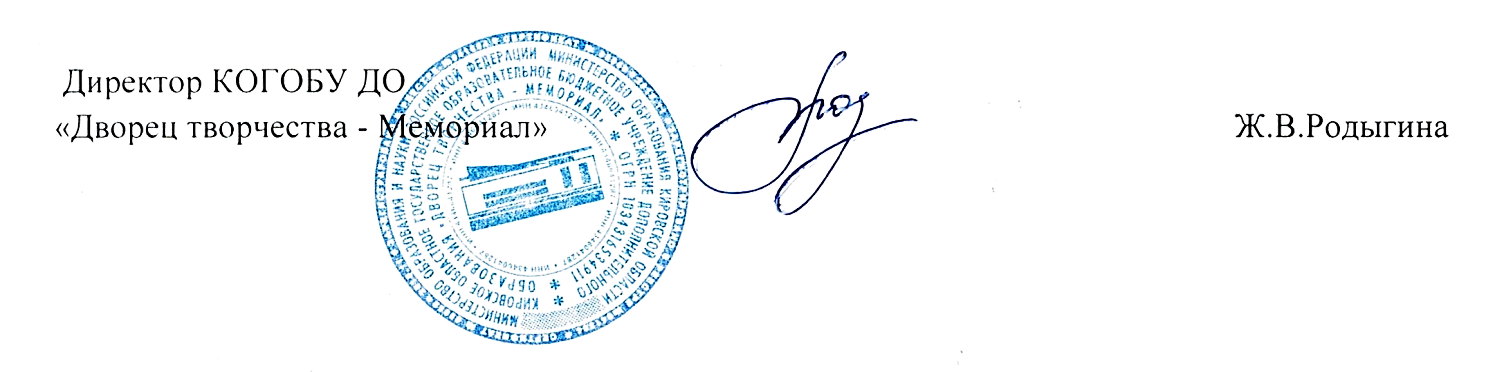 Приложение 1ПОЛОЖЕНИЕо Vобластном конкурсе-фестивале юных исследователей-изобретателей «Бионик»1. Общие положения1.1.Настоящее Положение определяет условия организации и проведения областного конкурса фестиваля юных исследователей-изобретателей «Бионик» (далее – конкурс-фестиваль).1.2. Наука бионика помогает человеку заимствовать у природы технические решения для своих изобретений. Конкурс предполагает реализацию в творческих проектах идей, «подсказанных» природой: изучить приспособления живых организмов к существованию в различных условиях обитания и спроектировать своё изобретение, создать макет или действующую модель и представить её на конкурсе-фестивале юных исследователей-изобретателей «Бионик».1.2. Цель и задачиЦель: стимулировать развитие интеллектуально-творческого потенциала детей через исследовательско-изобретательскую деятельность Задачи: - удовлетворение и поддержка познавательных, исследовательско-изобретательских потребностей личности ребёнка;- содействие развитию интереса школьников к познавательно-исследовательской деятельности по естественнонаучной направленности;-содействие развитию интереса школьников к творческо-изобретательской деятельности;- содействие совершенствованию у ребёнка исследовательских и изобретательских навыков;- содействие развитию творческой активности;- обмен опытом познания;- формирование методической базы по проектной деятельности школьников.2. Участники конкурса-фестиваляВ конкурсе-фестивале принимают участие обучающиеся со 2-го по 7 класс общеобразовательных школ, лицеев, гимназий, детских домов, школ-интернатов, учреждений дополнительного образования Кировской области и г. Кирова.3. Условия участия в конкурсе-фестивале3.1. В работе обязательна реализация идей, подсказанных природой.3.2. Работа должна иметь название и краткое описание (природной «подсказки», авторского изобретения, используемых материалов, применения изобретения)3.3. Участники, прошедшие конкурсный отбор, демонстрируют свою работу (макет или действующую модель, можно с презентационным сопровождением) в фестивальный день.4. Номинации конкурса-фестиваля:МакетДействующая модельКостюм4. Сроки и место проведения Конкурс проводится в январе-феврале 2022 г. и завершается фестивалем 5 февраля 2022 г. (начало в 09.00, конференц-зал) во Дворце творчества (г. Киров, Сурикова, 21).5. Руководство конкурсом - фестивалемОбщее руководство подготовкой и проведением конкурса-фестиваля осуществляет Оргкомитет.6. Порядок проведения6.1. Конкурс-фестиваль проводится в два этапа. На заочном этапе проходит отбор работ для очного этапа.6.2. Заявка (Приложение 3), согласие (Приложение 4) родителя/законного представителя на обработку персональных данных несовершеннолетнего (скан) и конкурсные материалы (приложение 1) в электронном варианте (в формате doc, фото изобретения в формат JPEG) высылаются на адрес duez.kirov@yandex.ru до 24 января 2022 года включительно.6.2. Конкурсные материалы (работа на бумажном носителе, макет, действующая модель), согласие законного представителя на обработку персональных данных несовершеннолетнего (оригинал) приносятся на защиту изобретения в день фестиваля 5 февраля 2022 г.6.3. Все конкурсные материалы оцениваются по критериям (Приложение 2), установленным Оргкомитетом Конкурса. 6.4. Авторы лучших работ приглашаются на фестиваль, в рамках которого проходит защита изобретений. Работы заслушиваются на секциях в виде устных докладов, презентаций (регламент – не более 10 минут). Списки приглашённых участников размещаются на сайте www.dvorecmemorial.ru в разделе Новости и размещаются в группе «Центр дополнительного экологического образования» в социальной сети «ВКонтакте» https://vk.com/eco_centr43 27 января 2022 г.7. Подведение итогов7.1.Жюри определяет лучших исследователей-изобретателей, которые награждаются дипломами Лауреата Конкурса.Все остальные участники очного этапанаграждаются дипломами ПризёраКонкурса.7.2. Руководители работ участников фестиваля награждаются грамотами КОГОБУ ДО «Дворец творчества – Мемориал»8. Финансирование конкурса-фестиваля Организационный взнос в размере 200 руб. (оплата приглашённых специалистов; приобретение бланков дипломов, грамот) принимается с участников, приглашённых на фестиваль по результатам конкурсного отбора при регистрации 5 февраля в день фестиваля. Проезд учащихся, командировочные руководителю делегации оплачиваются за счет  средств командирующей организации.ВНИМАНИЕ! В соответствии с Федеральным законом  № 519 от 30.12.2020г. «О внесении изменений в Федеральный закон «О персональных данных» для участия в конкурсных мероприятиях необходимо письменное согласие родителя/законного представителя (Приложение 4)Координаторы конкурса:тел.: (8332) 54-14-34Людмила Леонидовна, Полина АлександровнаКОГОБУ ДО «Дворец творчества – Мемориал», г. Киров, Сурикова, 21Электронная почта: duez.kirov@yandex.ru  Приложение 1 к ПоложениюОформление работ, представляемых на конкурс1. Титульный лист, где указаны: название Конкурса, название работы,Ф.И. автора, школа, класс (объединение учреждения дополнительного образования), Ф.И.О. руководителя (должность, звание), Ф.И.О. научного консультанта (при наличии консультанта), город, год выполнения работы2. Текст работы: Описание природной подсказки (краткое описание)Описание изобретения, используемые материалы (краткое описание)Значение и применение изобретения3. Приложения (схемы, фотографии, рисунки)Приложение 2 к ПоложениюОбщие критерии конкурсной оценки работ- соответствие изобретения природной подсказке- применение- наглядностьОбщие критерии оценки представления изобретения- владение материалом- культура выступления- использование наглядности(макет, демонстрация действующей модели, презентация, видео) Приложение 3 к ПоложениюАнкета – заявка на участие в конкурсе-фестивале юных исследователей и изобретателей «Бионик» 2022 Дата заполнения_________________________________Приложение 4 к ПоложениюСогласие родителя/законного представителяна обработку персональных данных, фото, видеосъёмкуи использования продуктов интеллектуальной деятельности  несовершеннолетних детейЯ, ___________________________________________________________________________________________________________________________________________________________________________________________(фамилия, имя, отчество, адрес,  статус законного представителя несовершеннолетнего)далее – (Законный представитель) даю своё согласие Кировскому областному государственному образовательному бюджетному учреждению дополнительного образования «Дворец творчества – Мемориал»  (далее – Оператор) на обработку своих персональных данных и персональных данных несовершеннолетнего ребенка, законным представителем которого я являюсь (далее – Несовершеннолетний), на фото и видеосъёмку Несовершеннолетнего, а так же использования продуктов  интеллектуальной деятельности Несовершеннолетнего:_______________________________________________________________________________________________(фамилия, имя, отчество, адрес Несовершеннолетнего, свидетельство о рождении или паспорт: серия, номер, кем и когда выдан)на следующих условиях.1. Законный представитель даёт согласие на обработку как с использованием средств автоматизации, так и без использования таких средств своих персональных данных и персональных данных Несовершеннолетнего, то есть совершение, в том числе, следующих действий: сбор, запись, систематизацию, накопление, хранение, уточнение (обновление, изменение), извлечение, использование, обезличивание, блокирование, удаление, уничтожение.2. Перечень персональных данных Законного представителя, передаваемых Оператору на обработку: Фамилия, Имя, Отчество; паспортные данные; номер телефона; адрес; адрес электронной почты; 3. Перечень персональных данных Несовершеннолетнего, передаваемых Оператору на обработку: Фамилия, Имя, Отчество; год, месяц, дата и место рождения; сведения об основном документе, удостоверяющем личность, или свидетельстве о рождении; номер телефона; адрес; адрес электронной почты; номер сертификата ПФДО4. Согласие даётся с целью осуществления уставной деятельности Оператора. 5. Законный представитель даёт согласие на передачу персональных данных Несовершеннолетнего и продуктов интеллектуальной деятельности Несовершеннолетнего третьим лицам и получение персональных данных Несовершеннолетнего от третьих лиц в целях осуществления уставной деятельности Оператора.6. В целях информационного обеспечения деятельности Оператора Законный представитель согласен на включение в общедоступные источники персональных данных следующих персональных данных Несовершеннолетнего:7. Законный представитель даёт своё согласие на фото и видеосъёмку Несовершеннолетнего, продуктов  его интеллектуальной деятельности, а также использование фото и видеоматериалов Законного представителя, Несовершеннолетнего и продуктов его интеллектуальной деятельности в целях:размещения на сайте Оператора;размещения на стендах Оператора;размещения в рекламных роликах Оператора, распространяемых для всеобщего сведения по телевидению (в том числе путём ретрансляции), любыми способами (в эфир через спутник, по кабелю, проводу, оптическому волокну или посредством аналогичных средств), а также с использованием информационно-телекоммуникационной сети «Интернет» целиком либо отдельными фрагментами звукового и визуального ряда рекламного видеоролика.Законный представитель информирован, что Оператор гарантирует обработку фото и видеоматериалов в соответствии с интересами Оператора и с действующим законодательством Российской Федерации.8. Персональные данные подлежат хранению в течение сроков, установленных законодательством РФ.9. Законный представитель может отозвать настоящее согласие путём направления письменного заявления Оператору. В этом случае Оператор прекращает обработку персональных данных, фото и видеоматериалов, а персональные данные и фото и видеоматериалы подлежат уничтожению, если отсутствуют иные правовые основания для обработки, установленные законодательством Российской Федерации.10. Законный представитель подтверждает, что давая согласие, действует по собственной воле и в интересах Несовершеннолетнего.Приложение 2СОСТАВоргкомитета по организации и проведениюIV-го областного конкурса-фестиваля юных исследователей-изобретателей «Бионик»Фамилия, имя автора, классНазвание работыОбразовательное учреждение (полное название по Уставу)РайонФ.И.О. руководителя работы (полностью), его должность и место работы)Ф.И.О. научного консультанта (полностью), его должность и место работы (при наличии консультанта)Контактный телефон,E-mailN п/пПерсональные данные родителя (законного представителя)СогласиеСогласиеN п/пПерсональные данные родителя (законного представителя)ДАНЕТ1.Фамилия, Имя, Отчество2.фотография  и/или видеозапись  родителя, позволяющие идентифицировать человекаN п/пПерсональные данные НесовершеннолетнегоДАНЕТ1.Фамилия, Имя, Отчество2.возраст 3.образовательная организация, где обучается Несовершеннолетний4.фотография и/или видеозапись Несовершеннолетнего, позволяющие идентифицировать человека«_____»________________ 2022 г.«_____»________________ 2022 г.                          ______________________ /______________________________________                          ______________________ /______________________________________                                             (подпись)                                                  (инициалы, фамилия)РодыгинаЖаннаВалерьевнаДиректор Кировского областного государственного образовательного бюджетного учреждения дополнительного образования «Дворец творчества - Мемориал», председатель оргкомитетаДомнинаЕкатеринаЯковлевнаЗаведующая структурным подразделением «Центр дополнительного экологического образования» КОГОБУ ДО «Дворец творчества – Мемориал»БалахничёваЛюдмила ЛеонидовнаСтарший методист структурного подразделения «Центр  дополнительного экологического образования» Кировского областного государственного образовательного  бюджетного учреждения дополнительного образования «Дворец творчества - Мемориал»СелезневаПолина АлександровнаМетодист структурного подразделения «Центр  дополнительного экологического образования» Кировского областного государственного образовательного бюджетного учреждения дополнительного образования «Дворец творчества - Мемориал»Козловских Андрей ГеннадьевичПедагог дополнительного образования Кировского областного государственного образовательного бюджетного учреждения дополнительного образования «Дворец творчества - Мемориал»